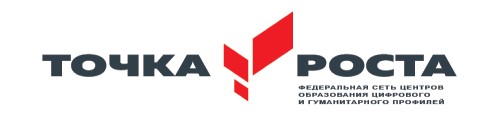 Отчето проведении мероприятий Центре образования цифрового и гуманитарного профилей «Точка роста»МОУ СОШ № 4 Ставропольский край, Новоалександровский городской округ, пос. Темижбекский, ул.Момотова,1за сентябрь-декабрь 2023годПреподаватель технологии  - Колчева Ю.И. Педагог дополнительного образования Семакова Татьяна Сергеевна Педагог информатики Бондаренко Александра ВасильевнаПедагог – организатор Захарова Наталья Андреевна №Наименования мероприятия (события)Дата по плануУровень Форма проведения Место прове-дения Кол-во участ-ников Ссылка на сайты, СМИ, соц. сетиПримечание Проведение экскурсионных мероприятий для учащихся 5-х классов «Знакомство с центром Точка роста»Сентябрь - октябрьшкольныйэкскурсияМОУ СОШ № 45- е классыhttps://vk.com/club149308175 Участие в  программы апробации линейки VR AR – продуктов (образовательного программного обеспечения по предметам основы безопасности жизнедеятельности, химия, информатика, английский язык), организованного российским центром компетенций с проектным консорциумом по направлению «Нейротехнологии, технологии виртуальной и дополненной реальности», на базе Дальневосточного федерального университета.2023-2024 учебный годВсероссийскийАпробация программМОУ СОШ № 45-11 классыhttps://vk.com/club149308175 Конкурсное мероприятие «Проектирование , моделирование 3D игрушки»17.10.2023ШкольныйКонкурсная программаМОУ СОШ № 422https://vk.com/club149308175 Творческая мастерская «Создание игрушек из фанеры» Ноябрь – декабрь 2023г.ШкольныйУчебное проектирование(практическая деятельность)МОУ СОШ № 447https://vk.com/club149308175 Демонстрационная съемка школы с применение квадрокоптеров.Октябрь - ноябрьшкольныйУчебное проектирование(практическая деятельность)МОУ СОШ № 47 https://vk.com/club149308175 учащиеся 8 и 11 классовМастерская «Подарок ко дню Матери» (для матерей участников СВО)24.11.2023школьныйПрактическая деятельностьМОУ СОШ № 414https://vk.com/club149308175 Всероссийский творческий конкурс «День Матери»24.11.2023Всероссийский конкурсаТворческий конкурсМОУ СОШ № 45https://vk.com/club149308175 2 место Ракиткина АнгелинаСоревнование между группами «Гонки на квадракоптерах»28.11.2023г.школьныйКонкурсная программаМОУ СОШ № 410https://vk.com/club149308175 Всероссийский конкурс «Профессиональное мастерство» Работа Полигональное моделирование20.11.2023ВсероссийскийТворческий конкурсМОУ СОШ № 414https://vk.com/club149308175 Диплом 1 местоКалинина ПолинаII Всероссийский открытый детско – юношеский конкурс трехмерного моделирования и печати с международным участием «3D как современное искусство»05.12.2023ВсероссийскийТворческий конкурсМОУ СОШ № 48https://vk.com/club149308175 2 место учащиеся Точки роста МОУ СОШ № 4Открытое занятие «трёхмерное проектирование, создание фотореалистичной визуализация 3D-модели».09.12.2023Школьный Творческое проектированиеМОУ СОШ № 415https://vk.com/club149308175 Творческая стажировка «Создание объёмно-пространственной композиции в программе Fusion 360»20.12.2023ШкольныйТворческая стажировкаМОУ СОШ № 48https://vk.com/club149308175 Международный конкурс «Декоративно – прикладное творчество6 художественная резьба» Работа «Символ Нового года»01.12.2023МеждународныйТворческий конкурсМОУ СОШ № 44https://vk.com/club149308175 2 место Дзиова АринаОткрытое занятие «Основы аэрофотосъёмки. Применение БАС (беспилотных авиационных систем) в аэрофотосъёмке»28.12.2023ШкольныйТворческая стажировкаМОУ СОШ № 414https://vk.com/club149308175 Практическое занятие «Виртуальная реальность – игры разума»декабрьШкольныйТворческая стажировкаМОУ СОШ № 427https://vk.com/club149308175 №Наименования мероприятия (события)Дата по плануУровень Форма проведения Место проведения Кол-во участников Ссылка на сайты, СМИ, соц. сетиПримечание Региональный этап всероссийского конкурса «Законы дорог уважай»07.09.2023 – 08.09.2023краевой Очная  г. Ставрополь4https://vk.com/wall-216687762_5601 место в краеВ итоговый зачет «Оказание первой медицинской помощи»Туристический слет педагогических работниковМедицина27.09.2023муниципальныйочнаяСт. Григорополисская8
https://vk.com/wall-216687762_5842 место «Оказание первой медицинской помощи»Подготовка к школьному и муниципальному этапу ВСОШ сентябрьмуниципальныйочнаяМОУ СОШ №4 Центр «Точка роста»10Практические занятия по оказанию ПМП«Оказание первой помощи при травмах и несчастных случаях»01.11.2023школьныйочнаяМОУ СОШ №4 Центр «Точка роста»43https://vk.com/wall-149308175_734Интерактивное мероприятие«Оказание первой помощи при травмах и несчастных случаях»01.11.2023школьныйочнаяМОУ СОШ №4 Центр «Точка роста»43https://vk.com/wall-216687762_68Интерактивное мероприятиеПрофилактика гриппа и ОРВИ15.11.2023школьныйочнаяМОУ СОШ №4 Центр «Точка роста»216
https://vk.com/wall-149308175_739Профилактические беседыМеждународный День отказа от курения16.11.2023школьныйочнаяМОУ СОШ №4 Центр «Точка роста»62https://vk.com/wall-216687762_729Интерактивное мероприятиеПодготовка к школьному и муниципальному этапу ВСОШ С01.10 по 16.11.2023муниципальныйочнаяМОУ СОШ №4 Центр «Точка роста»8Практические занятия 4 победителя и призераКонкурсные испытания АртекС 12.11 по 03.12 ВсероссийскийочнаяАртек г.Ялта1https://vk.com/photo554425657_457255400Призер в дисциплине такилажВсероссийский форум юных инспекторов движения С 26.11 по 29.11.2023всероссийскийочнаяГ. Москва3https://vk.com/photo554425657_457255220Благодарственное письмо Номинация «Первая помощь» Диплом за активное участие в конкурсах и мероприятиях№Наименования мероприятия (события)Дата по плануУровень Форма проведения Место проведения Кол-во участников Статус«УРОК ЦИФРЫ» Облачные технологии: в поисках снежного барса20 Ноября — 10 Декабря 2023ВсероссийскийОнлайн тестированиеЦентр «Точка роста»35участникМеждународная акция «Тест по истории Великой Отечественной войны»1 декабря 2023ВсероссийскийОнлайн тестированиеЦентр «Точка роста»https://vk.com/public216687762?w=wall-216687762_809 30участникЗаседания краевого Университетапедагогических знаний для родителей 22 декабря 2023КраевойВидео-конференция связиЦентр «Точка роста»20участникКраевой конкурс творческих работ «Имею право и обязан…» Ноябрь -декабрь КраевойСъемка, монтажЦентр «Точка роста»https://vk.com/public216687762?w=wall-216687762_857 3участник№Наименования мероприятия (события)Дата по плануУровень Форма проведения Место прове-дения Кол-во участ-ников Ссылка на сайты, СМИ, соц.сетиПримечание «Оказание первой помощи при травмах и несчастных случаях»01.11.2023Школьный Мастер классМОУ СОШ № 418Сайт МОУ СОШ № 4https://mousosh4-temigbekskyi.ruTelegram:https://t.me/mou_sosh4ОК:https://ok.ru/group/70000001014186ВК:https://vk.com/club216687762https://vk.com/club149308175В рамках мероприятия был проведен  мастер класс совместно с медицинским работником.«Народов много- страна одна.»03.11.2023Всероссийский АкцияМОУ СОШ № 428Сайт МОУ СОШ № 4https://mousosh4-temigbekskyi.ruTelegram:https://t.me/mou_sosh4ОК:https://ok.ru/group/70000001014186ВК:https://vk.com/club216687762https://vk.com/club149308175Учащиеся МОУ СОШ №4 совместно с педагогом-организатором Центра «Точка Роста» приняли участие в большом этнографическом диктанте.Это просветительский диктант, который знакомит с культурой народов, проживающих в России, а также позволяет оценить уровень этнокультурной грамотности.Всероссийский форум профессиональной ориентации " ПРОЕКТОРИЯ08.11.2022-09.12.2022ВсероссийскийОнлайн-урокМОУ СОШ № 480Сайт МОУ СОШ № 4https://mousosh4-temigbekskyi.ruTelegram:https://t.me/mou_sosh4ОК:https://ok.ru/group/70000001014186ВК:https://vk.com/club216687762https://vk.com/club149308175Педагогом- организатором Центра «Точка Роста» Н.А.Захаровой была организована прямая трансляция онлайн-урока, реализуемая с учетом опыта цикла открытых уроков «ПРОЕКТОРИЯ» направленная на раннюю профориентацию.В нем приняли участие 80 человек средней и старшей школы . Участники фоурма послушали мативационные лекции от ведущих экспертов, стримы со специалистами.«Международный день отказ от курения»16.11.2023ВсероссийскийАкцияМОУ СОШ № 434Сайт МОУ СОШ № 4https://mousosh4-temigbekskyi.ruTelegram:https://t.me/mou_sosh4ОК:https://ok.ru/group/70000001014186ВК:https://vk.com/club216687762https://vk.com/club149308175Педагог Семакова Т.С. и педагог-организатор Захарова Н.А.центра «Точка Роста» провели внеклассное  мероприятие.Всероссийский форум профессиональной ориентации " ПРОЕКТОРИЯ20.11.2023- 10.12.2023ВсероссийскийОбучающие лекцииМОУ СОШ № 430Сайт МОУ СОШ № 4https://mousosh4-temigbekskyi.ruTelegram:https://t.me/mou_sosh4ОК:https://ok.ru/group/70000001014186ВК:https://vk.com/club216687762https://vk.com/club149308175Учащиеся МОУСОШ №4 на базе Центра "Точка роста" под руководством педагога дополнительного образования Центра - Бондаренко А.В. и педагога-организатора Захаровой Н.А. приняли участие во всероссийском образовательном проекте в сфере информационных технологий «Урок Цифры».Ребята помогли учёным отыскать редкого снежного барса с помощью облачных технологий и нейросетей.Всероссийская акция «СТОП ВИЧ/СПИД»01.12.2023Всероссийский АкцияМОУ СОШ № 431Сайт МОУ СОШ № 4https://mousosh4-temigbekskyi.ruTelegram:https://t.me/mou_sosh4ОК:https://ok.ru/group/70000001014186ВК:https://vk.com/club216687762https://vk.com/club149308175В рамках Акции была проведена лекция совместно с медицинским работником.«Имею право и обязан…»12.12.2023Краевой КонкурсМОУ СОШ № 41Сайт МОУ СОШ № 4https://mousosh4-temigbekskyi.ruTelegram:https://t.me/mou_sosh4ОК:https://ok.ru/group/70000001014186ВК:https://vk.com/club216687762https://vk.com/club149308175В номинации «Фоторабота» 2 место – Черницына Полина, так же учащаяся МОУ «СОШ № 4» п.Темижбекский за творческую работу «Я доброволец-волонтер» (руководитель Захарова Наталья Андреевна)🏆Педагог отмечена благодарственным письмом Министерства образования Ставропольского края за активное участие в подготовке участника конкурса. «Неделя добра»04.12.23-08.12.23ШкольныйАкцияМОУ СОШ № 4223Сайт МОУ СОШ № 4https://mousosh4-temigbekskyi.ruTelegram:https://t.me/mou_sosh4ОК:https://ok.ru/group/70000001014186ВК:https://vk.com/club216687762https://vk.com/club149308175Благотворительная акция для участников СВО«Пишу тебе, Герой!»08.12.2023ВсероссийскийВоенно-патриотическая акцияМОУ СОШ № 42Сайт МОУ СОШ № 4https://mousosh4-temigbekskyi.ruTelegram:https://t.me/mou_sosh4ОК:https://ok.ru/group/70000001014186ВК:https://vk.com/club216687762https://vk.com/club149308175Учащие написали военнослужащим, принимающим участие в специальной военной операции, поздравления с Днем Героев Отечества.Тест на знание Конституции Российской Федерации12.12.2023Всероссийский АкцияМОУ СОШ № 429Сайт МОУ СОШ № 4https://mousosh4-temigbekskyi.ruTelegram:https://t.me/mou_sosh4ОК:https://ok.ru/group/70000001014186ВК:https://vk.com/club216687762https://vk.com/club149308175Акция носит сугубо просветительский характер и нацелена на качественное повышение правовой грамотности населения, осознанию своих гражданских прав и обязанностей, формированию справедливого общества, где патриотизм, законность и уважение к государственности занимают достойное место.Учащиеся МОУСОШ №4 п.Темижбекский присоединились к этой акции. Инициативу организаторов акции можно признать необходимой и значимой для становления и развития молодежи как основы формирования подлинно конституционной Российской государственности. Представляется, участие в такого рода мероприятиях позволяет не только оценить и упрочить конституционно-правовые знания обучающихся, но и поддержать активную гражданскую позицию каждого.Подготовка к Новому году. 11.12.2022Школьный МОУ СОШ № 425Сайт МОУ СОШ № 4https://mousosh4-temigbekskyi.ruTelegram:https://t.me/mou_sosh4ОК:https://ok.ru/group/70000001014186ВК:https://vk.com/club216687762https://vk.com/club149308175Новый год - один из самых  любимых, волшебных, праздников, как детей, так и взрослых. Преподаватели Центра "Точка роста" совместно со своими воспитанниками начали подготовку к Новому Году. Ведь праздничная атмосфера, красота оформления помещения - это важные факторы эстетического воспитания. Новогодние утренники27.12.2023-28.12.2023Школьный МОУ СОШ № 425Сайт МОУ СОШ № 4https://mousosh4-temigbekskyi.ruTelegram:https://t.me/mou_sosh4ОК:https://ok.ru/group/70000001014186ВК:https://vk.com/club216687762https://vk.com/club149308175Волонтёры Центра «Точка Роста» подготовили для учащихся МОУ СОШ № 4 развлекательную программу, а так же раздали Новогодние подарки.Выпуск школьной  газеты «Информационный вестник»30.12.2023Школьный МОУ СОШ № 47Сайт МОУ СОШ № 4https://mousosh4-temigbekskyi.ruTelegram:https://t.me/mou_sosh4ОК:https://ok.ru/group/70000001014186ВК:https://vk.com/club216687762https://vk.com/club149308175Подготовили и выпустили школьную газету.